   Three-year-old class            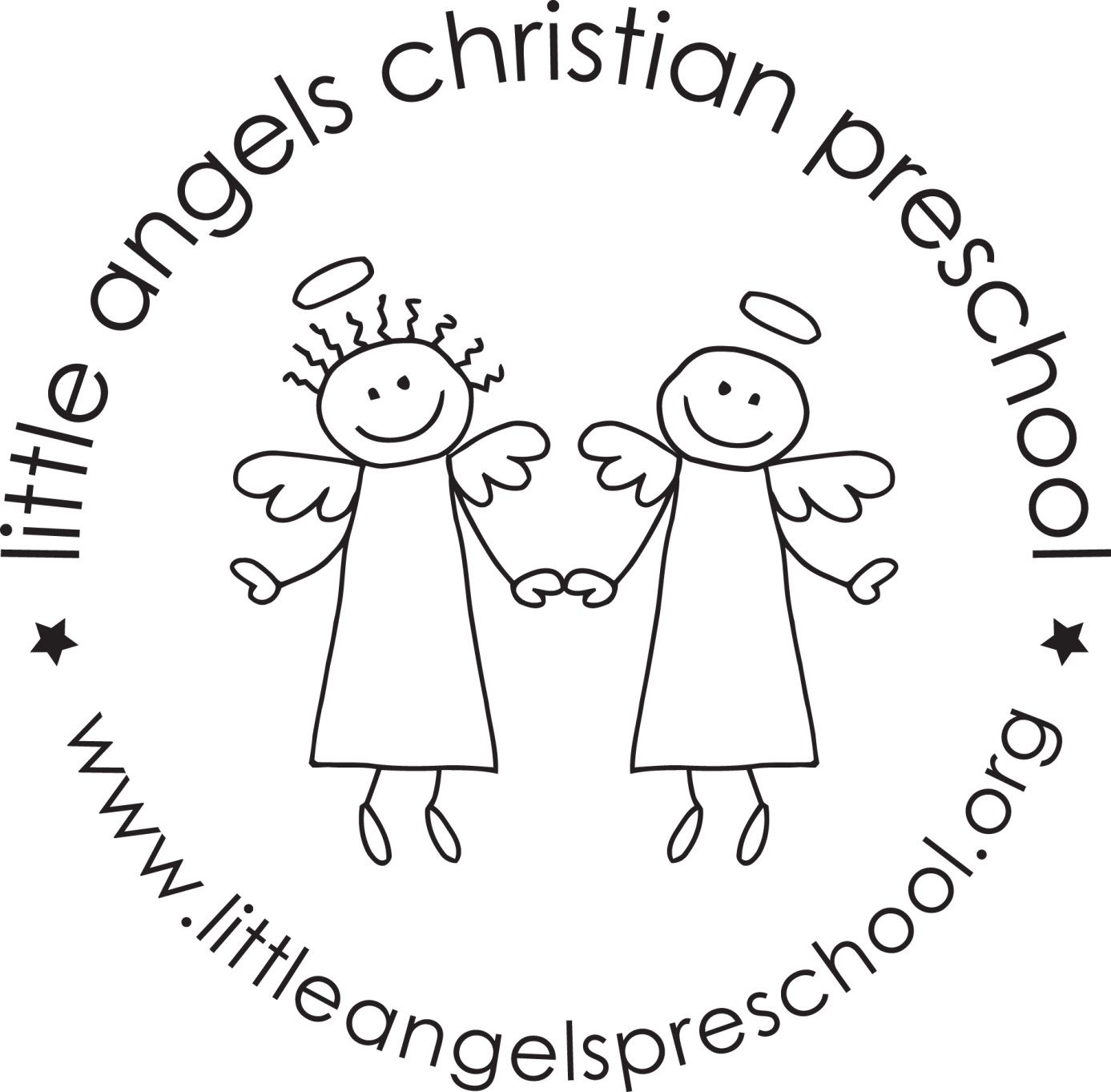   February 2024January flew by, and now we are already to February! We have fun themes planned this month. A few of our themes will be about Valentines Day, the 5 senses and teeth. A dentist will visit our classroom on Feb 27 & 28nd.  The next couple of weeks will be very busy in our classroom.  We will be working more on writing our names.  We did cut the photos off of our check in cards, and the children have been finding their name without the photo.We started our kindness board this month as well.  We will be watching the children and looking to see who is being kind.  When we catch them being kind we will fill out a kindness circle and add it to the board. It’s special to see the kids acting in kindness.We will try to go out to the playground as weather permits. We will also be working with the children on getting their own coat on and zipping them up as well.Thank you for being mindful of your child’s health and keeping them home when necessary.  We all appreciate it!We are always available if you have questions, compliments or concerns.  Mark your calendars for Tuesday and Wednesday Feb 13 & 14 for our Valentine’s Day Parties. Also, we will be closed on Feb 19 for President’s Day weekend. Your Threes teaching team  - Sue Dreys and Anne Gierthy